November 2013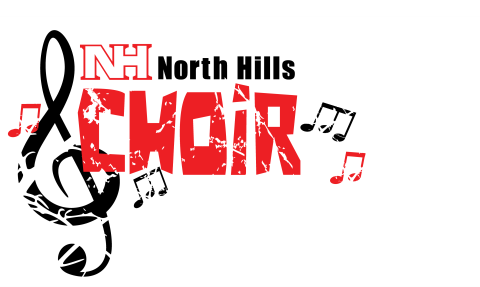 SundayMondayTuesdayWednesdayThursdayFridaySaturday123456789NO SCHOOLNO SCHOOLNo Concert Choir (Sweet Harmony)No Concert Choir(Sweet Harmony)(Sweet Harmony)10111213141516(Sweet Harmony)Concert Choir – BOYS(Homeroom)Concert Choir – SOPRANOS(Homeroom)Concert Choir – ALTOS(Homeroom)Sweet Harmony Field Trip!17181920212223Concert Choir – BOYS(Homeroom)Concert Choir – ALL GIRLS(Homeroom)Concert Choir  - EVERYONE(Homeroom in AUDITORIUM)Concert Choir  - EVERYONE(Homeroom in AUDITORIUM)2425No Concert Choir26No Concert Choir27NO SCHOOL28NO SCHOOL29NO SCHOOLNOSCHOOL